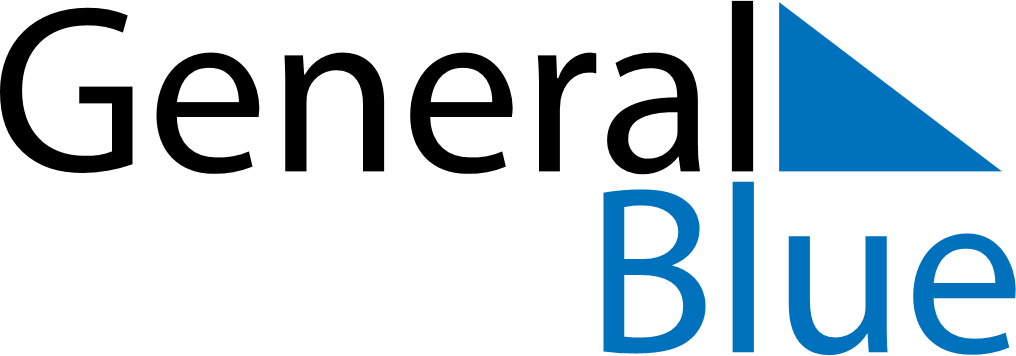 February 2019February 2019February 2019February 2019February 2019February 2019CanadaCanadaCanadaCanadaCanadaCanadaSundayMondayTuesdayWednesdayThursdayFridaySaturday12Groundhog Day345678910111213141516Valentine’s Day171819202122232425262728NOTES